Le titre  (Arial 12 gras)Prénom1 Nom11,2*, Prénom2 Nom23 et Prénom3 Nom33  (Arial 10 gras)Laboratoire  , CNRS/Université Untel  (Intitulé laboratoire ou sigle+organisme(s) -Ville ; italique, 9 points, gauche) Affiliation 2 Laboratoire Y  …    * le-contact.du-papier@sonadresse.fr AbstractPlein de choses intéressantes à lire, les points saillants, les résultats à mettre en exergue, avec figures et tableaux.  Text :Times New Roman 11 points, simple interligne, justifié).Espace 6 points entre paragraphes.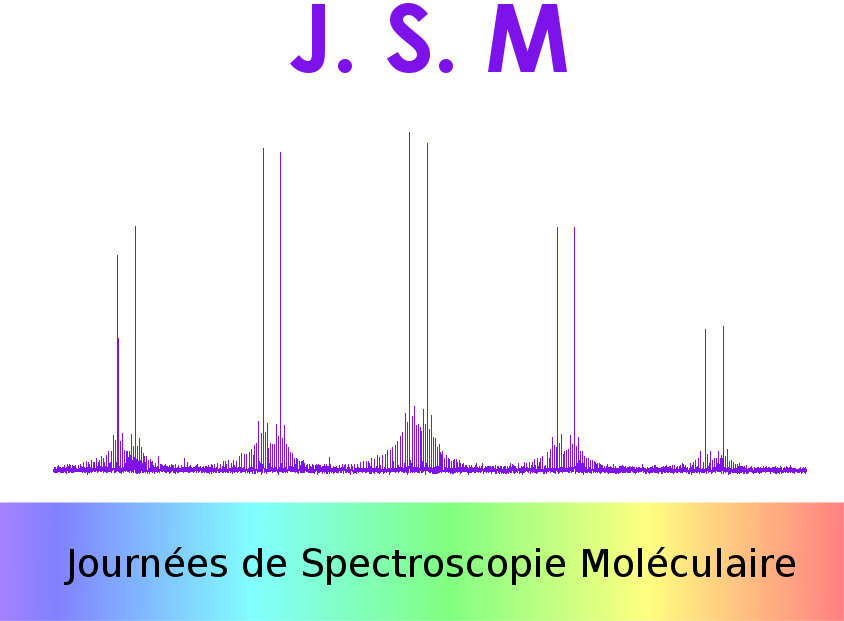 Fig. 1: mon spectre … Acknowledgments   JSM thanks all its sponsors for their support. Références [1] A. Man and A. Nother “Paper title”, J. Phys. X 5, pp. 622-628 (2014). 